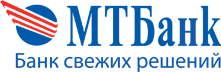 Комплаенс-политикаЗАО «МТБанк»г. Минск, 2024Обращение Председателя Правления ЗАО «МТБанк»:«Уважаемые коллеги!Комплаенс – это строгое соблюдение ЗАО «МТБанк» и всеми нами юридических требований и обязательств, возложенных на банк относительно борьбы с коррупцией; исключения конфликта интересов; неправомерных, неэтичных действий; закупок; трудового регулирования; раскрытия информации; обеспечения информационной и кибербезопасности и других сфер комплаенс.Комплаенс-политика призвана служить путеводителем для нашей повседневной работы с целью обеспечения соблюдения всех применимых правил и требований в сфере комплаенс. Комплаенс-политика показывает решительную позицию ЗАО «МТБанк», направленную против игнорирования любой деятельности, которая потенциально может привести к нарушениям правил и требований.Однако, Комплаенс-политика не регулирует все ситуации, которые могут возникнуть в деятельности банка, поэтому Вы всегда можете обратиться к Председателю Правления, руководителю комплаенс-подразделения для получения консультации и/или разъяснения по различным комплаенс-вопросам. Каждый из нас должен следовать ценностям ЗАО «МТБанк», принципам морали и стандартам корпоративной этики в своей повседневной деятельности. Является важным на личном примере показывать приверженность высоким стандартам корпоративной этики ЗАО «МТБанк».Развитая культура комплаенс – это не только забота о добром имени и репутации банка, это также залог снижения рисков и повышения эффективности деятельности банка. Важно создать такую рабочую атмосферу, в которой каждый из нас будет уверен в правильности своих действий, в том, что мы ведем себя честно и с достоинством относимся друг к другу, повышая тем самым лояльность клиентов, контрагентов, деловых партнеров и общества в целом.Д.П. ШидловичПредседатель Правления ЗАО «МТБанк»ОСНОВНЫЕ ПОЛОЖЕНИЯ КОМПЛАЕНС-ПОЛИТИКИ ЗАО  «МТБанк» 1. ОБЩИЕ ПОЛОЖЕНИЯНастоящая Комплаенс-политика разработана в соответствии с международными стандартами, которые применяются в Республике Беларусь, законодательством, корпоративными стандартами ЗАО «МТБанк» (далее – Банк), включает в себя релевантные положения зарубежных стандартов, рекомендаций, актов и лучших практик, определяет порядок организации системы комплаенс-менеджмента (далее – СКМ) в Банке, а также включает нормы по созданию, разработке, внедрению, поддержанию и улучшению эффективной СКМ в Банке.Настоящая Комплаенс-политика:является корпоративным стандартом Банка, в основе которого лежит контроль соответствия деятельности Банка требованиям законодательства, а также правилам и стандартам, применяемым Банком в своей деятельности (комплаенс-обязательствам);согласована с ценностями, целями и Стратегическим планом развития ЗАО «МТБанк» на соответствующий стратегический период;обеспечивает основу, для установления комплаенс-обязательств Банка, которые возникают в результате его деятельности, и соответствует им;включает обязательства по выполнению действующих требований, а также обязательства по постоянному совершенствованию СКМ.Настоящая Комплаенс-политика определяет:контекст Банка, требования заинтересованных сторон, а также комплаенс-обязательства Банка;область применения и функции СКМ;цели, задачи и принципы СКМ, включая принципы, на основе которых будет осуществляться управление взаимоотношениями с внутренними и внешними заинтересованными сторонами;организационная структура СКМ, ключевые роли, функции и полномочия участников СКМ, а также процедуры и стандарты, направленные на обеспечение соблюдения комплаенс-обязательств в повседневной деятельности Банка и задействованных лиц, а также участников банковской группы.Целями настоящей Комплаенс-политики являются: создание эффективной СКМ, включая эффективное управление комплаенс-рисками;доведение до сведения задействованных лиц, третьих лиц ключевых принципов комплаенс;подтверждение приверженности Банка принципам открытого и честного ведения бизнеса;демонстрация приверженности Банка эффективному и действенному управлению рисками, связанными с соблюдением нормативных требований;минимизация риска возникновения нарушений с соответствующими затратами и репутационным ущербом;защита и укрепление деловой репутации и авторитета Банка.Применительно к настоящей Комплаенс-политике нижеприведенные термины и сокращения означают следующее: внутренние нормативные документы Банка – локальные правовые акты (далее – ЛПА) Банка, созданные для того, чтобы Банк мог функционировать;документированная информация – информация, которая подлежит контролю и хранению, а также носитель/директория, на которой она содержится. Такая информация может относится к свидетельствам о достигнутых результатах;задействованные лица – члены коллегиальных органов Банка, любые работники и лица, состоящее в трудовых отношениях с Банком, а также другие лица, действующие от имени Банка;заинтересованная сторона – юридическое или физическое лицо, которое может воздействовать на осуществление Банком деятельности или принятие решения, быть подверженными их воздействию или воспринимать себя в качестве последних (например, клиенты, акционеры, работники Банка, поставщики, регулирующие органы, союзы, партнеры или сообщество, которое может включать конкурентов и т.п.);комплаенс – выполнение Банком всех обязательств по соблюдению требований: актов законодательства, регуляторных требований, рыночных стандартов, внутренних нормативных документов, в том числе этических стандартов и правил поведения;комплаенс-контроль – элемент системы внутреннего контроля (далее – СВК) Банка, предусматривающий контроль за соблюдением соответствия деятельности Банка и всех его работников на всех уровнях функционирования Банка актам законодательства, регуляторным требованиям, рыночным стандартам, внутренним нормативным документам, в том числе этическим стандартам и правилам поведения, а также иным комплаенс-обязательствам, принятым Банком;комплаенс-обязательства – требования, которые Банк должен соблюдать в обязательном порядке (требования законодательства, нормы международного права в сфере комплаенс, действующие в Республике Беларусь, внутренние нормативные документы Банка по вопросам комплаенс, применяемые к Банку и/или задействованным и третьим лицам и т.п.), а также требования, которые Банк выбирает добровольно (релевантные положения зарубежных стандартов, рекомендаций, актов и лучших практик);комплаенс-риск – вероятность возникновения у Банка потерь (убытков), неполучения запланированных доходов и (или) наступления иных неблагоприятных последствий для Банка, включая применение юридических санкций или санкций регулирующих органов, потерю репутации Банком в результате несоблюдения им своих комплаенс-обязательств;контекст Банка – это совокупность внутренних и внешних факторов (условий), которые связаны с целями Банка, эффективностью СКМ и/или которые могут повлиять на достижение данных целей (результатов) и эффективность СКМ;рыночные стандарты – положения, рекомендации, методики, инструкции, правила, акты, общепринятая практика, в том числе, международная, которые действуют на рынке, применимы к банковскому и финансовому сектору;сделка с заинтересованностью – сделка, в которой существует заинтересованность (в том числе личная) аффилированного лица или задействованного лица;система комплаенс-менеджмента (СКМ) – совокупность элементов корпоративной культуры и ценностей, направленных на недопущение возможности совершения противоправных действий, состоящая из правил и процедур, регламентированных ЛПА Банка, реализуемая функциональными направлениями и обеспечивающая соблюдение работниками Банка принципов комплаенс, независимо от занимаемой ими должности;третье лицо – лицо или орган, который не зависит от Банка: юридическое или физическое лицо (кроме задействованных лиц), включая индивидуальных предпринимателей, с которым Банк/работник Банка взаимодействует в рамках осуществления своей деятельности/осуществления своих функций, включая, но не ограничиваясь, контрагентов, клиентов, деловых партнеров, агентов, посредников, подрядчиков, а также иных лиц, в том числе органы государственной власти и их должностные лица;ОДЛ по ВК – должностное лицо, ответственное за внутренний контроль в Банке;ПОД/ФТ – предотвращение легализации доходов, полученных преступным путем, финансирования террористической деятельности и финансирования распространения оружия массового поражения;СВК – система внутреннего контроля;УВК – Управление внутреннего контроля;ОККФМ УВК – отдел комплаенс-контроля и финансового мониторинга Управления внутреннего контроля;УРМ – Управление риск-менеджмента.Для целей настоящей Комплаенс-политики термины:«аффилированные лица», «клиент», «контрагент» используются в значениях, определенных Положением о порядке работы с аффилированными лицами, инсайдерами и взаимосвязанными с ними лицами ЗАО «МТБанк» (индекс учета 1784/120);«банковская группа» и «участник банковской группы» используются в значениях, предусмотренных в Банковском кодексе Республики Беларусь;«конфликт интересов» используется в значении, определенном Политикой по управлению конфликтом интересов в ЗАО «МТБанк» (индекс учета 1785/120);«коррупция» и «противодействие коррупции» используются в значениях, предусмотренных Антикоррупционной политикой ЗАО «МТБанк» (индекс учета 1686/120).
2. КОНТЕКСТ БАНКА И ТРЕБОВАНИЯ ЗАИНТЕРЕСОВАННЫХ СТОРОНБанк устанавливает высокоуровневое (стратегическое) понимание важных внутренних и внешних факторов, которые могут повлиять, как положительно, так и отрицательно, на способность Банка достигать запланированных результатов, включая эффективность СКМ. Контекст Банка, включающий внешние и внутренние факторы, имеющие отношение к целям и стратегическим направлениям развития Банка и влияющие на эффективность СКМ, определяются в Стратегическом плане развития ЗАО «МТБанк» на соответствующий стратегический период, утверждаемом Наблюдательным советом Банка.Внутренние и внешние факторы отслеживаются и пересматриваются Банком на постоянной основе. Банком также учитываются соответствующие будущие тенденции, которые могут оказать влияние на его внешнюю и внутреннюю среду. Понимание изменчивости внешних и внутренних факторов, а также их анализ формирует основу для планирования, внедрения, развития и улучшения СКМ.Внутренние и внешние факторы, существенные для контекста Банка, включают, но не ограничиваются, следующими:внутренние факторы:общий результат деятельности Банка, включая финансовые результаты;факторы, связанные с ресурсами, в том числе инфраструктура, среда для выполнения процессов, база знаний Банка;аспекты, связанные с персоналом, такие как компетентность работников, корпоративная культура и пр.;факторы, связанные с операционной деятельностью;факторы, связанные с управлением Банком, такие как правила и процедуры принятия решений или организационная структура;внешние факторы:макроэкономические аспекты, такие как прогнозы по курсу валют, экономическая ситуация, прогноз инфляции и пр.;социальные аспекты, такие как региональный уровень безработицы, ощущение безопасности, праздничные и рабочие дни;политические аспекты, такие как политическая стабильность, государственные инвестиции, региональная инфраструктура, международные торговые соглашения и т.п.;технологические аспекты, такие как новые направления в информационных технологиях, их применение, внедрение, развитие и т.п.;конкуренция, включая долю рынка, занимаемую Банком, подобные или замещающие банковские продукты, или услуги, тенденции лидеров рынка, тенденции роста клиентской базы, стабильность рынка;факторы, влияющие на рабочую среду, в том числе законодательные и нормативные требования.Помимо внешних и внутренних факторов Банком учитываются требования заинтересованных сторон. При этом Банк учитывает требования не только клиентов и контрагентов Банка, с которыми заключены договора/контракты, но и тех заинтересованных сторон, которые значимы для СКМ. При определении уровня значимости для СКМ заинтересованных сторон Банком учитываются:степень возможного влияния на деятельность Банка или его решения;способность порождать риски и возможности;возможность быть подверженным решениям или действиям Банка.Банком определены следующие заинтересованные стороны, которые влияют на СКМ:внешние: клиенты;бенефициарные собственники, акционеры;надзорные органы;участники банковской группы (при ее наличии);внешние поставщики (контрагенты/партнеры);банки-контрагенты;законодательные и регулирующие органы (местные, региональные, областные, национальные или международные);профессиональные ассоциации;конкуренты;внутренние:задействованные лица (руководящие органы, руководство, работники, структурные подразделения Банка и т.д.).Приоритетные требования заинтересованных сторон, учитываемые в рамках СКМ, включают в себя, но не ограничиваются:законодательство, рекомендации регулирующего органа и иные предписания надзорных органов;договорные отношения (контракты, договоры, соглашения и т.п.);ЛПА Банка, приказы и иные распорядительные документы Банка;  избежание вовлеченности Банка в проведение подозрительных операций в сфере ПОД/ФТ, в проведение финансовых операций лиц особого контроля, в отношении которых введены санкции;информация о ненадлежащих, неэтичных действиях задействованных лиц и третьих сторон Банка;противодействие коррупции;избежание/выявление конфликта интересов и его условий;правила поведения работников вне Банка;контроль за использованием инсайдерской информации;контроль за соблюдением норм деловой этики, качества обслуживания клиентов;полнота и релевантность отчетности, в том числе включая вопросы комплаенс;обучение и консультирование (включая комплаенс-запросы) по вопросам комплаенс.3. ОБЛАСТИ ПРИМЕНЕНИЯ И ФУНКЦИИ СКМОбласть применения СКМ определяется для понимания основных комплаенс-рисков, с которыми сталкивается Банк, а также для установления географических и организационных границ, к которым применяется СКМ.При определении области применения СКМ влияют и учитываются:все бизнес-процессы, внесенные в дерево бизнес-процессов Банка (включая их изменения);характер и степень комплаенс-рисков, с которыми сталкивается Банк в процессе деятельности;контекст Банка;требования соответствующих заинтересованных сторон.  Таким образом, область применения СКМ определена на уровне Банка в целом в рамках всех направлений его деятельности, а также участников банковской группы. Банк рассчитывает, что его заинтересованные стороны, в том числе деловые партнеры, клиенты, контрагенты, задействованные лица, а также участники банковской группы придерживаются основных принципов настоящей Комплаенс-политики. Третьи лица, могут быть обязаны придерживаться настоящей Комплаенс-политики согласно заключенному договору с Банком, а также могут самостоятельно ознакомиться с Комплаенс-политикой, размещенной на официальном сайте Банка.Банк распространяет область СКМ на все бизнес-процессы, при этом выделяются следующие приоритетные функции СКМ:  ПОД/ФТ.В рамках данного направления в Банке:организована СВК в сфере ПОД/ФТ в соответствии с законодательными требованиями;разработаны процедуры управления рисками, связанными с легализацией доходов, полученных преступным путем, финансированием террористической деятельности и финансированием распространения оружия массового поражения;проводится самооценка вовлеченности Банка в проведение подозрительных операций в сфере ПОД/ФТ;осуществляется контроль за выполнением Правил внутреннего контроля ЗАО «МТБанк» в сфере ПОД/ФТ (индекс учета 1035/28);организован контроль выявления финансовых операций, подлежащих особому контролю, в том числе составление специальных формуляров по данным финансовым операциям, их направление в Департамент финансового мониторинга Комитета государственного контроля Республики Беларусь;осуществляется контроль обоснованности установления итоговой степени риска работы с клиентом;организована актуализация анкетных данных клиентов Банка;проводится проверка программным путем сведений о клиентах и их бенефициарных владельцах с целью отнесения их к публичным должностным лицам, а также с целью выявления лиц, причастных к террористической деятельности;осуществляются иные функции контроля в сфере ПОД/ФТ.С целью развития данного принципа в Банке разработаны Правила внутреннего контроля ЗАО «МТБанк» в сфере ПОД/ФТ (индекс учета 1035/28), Положение о порядке проведения оценки СВК в сфере ПОД/ФТ ЗАО «МТБанк» (индекс учета 1704/120); санкционный комплаенс.Банк контролирует соблюдение экономических санкций и ограничений, установленных Республикой Беларусь, международными организациями и отдельными государствами, а также осуществляет проверки своих деловых партнеров, в том числе и потенциальных деловых партнеров, на предмет санкций и ограничений, установленных Республикой Беларусь, международными организациями и отдельными государствами; выполнение правил и соблюдение стандартов корпоративного поведения.Банком разработан и поддерживается Кодекс корпоративных ценностей и правил, принципов профессиональной этики ЗАО «МТБанк» (индекс учета 1401/10) (далее – Кодекс этики), который определяет основные этические ценности, нормы поведения работников, порядок взаимодействий работников Банка с клиентами, а также внутри Банка, порядок принятия решений в сложных этических ситуациях.Неэтичное поведение строго запрещено и является предметом внутреннего расследования. Работа с инцидентами по несоблюдению Кодекса этики осуществляется централизовано в рамках работы со всеми неправомерными действиями согласно Положению о порядке работы с сообщениями о неправомерных (противоправных), неэтичных действиях в ЗАО «МТБанк» (индекс учета 1675/120); рассмотрение жалоб о неправомерных, неэтичных действиях. В Банке организована работа «горячей линии», которая представляет собой безопасный, конфиденциальный и доступный способ беспрепятственного информирования (в том числе анонимно) о фактах незаконных либо неэтичных действий в деятельности Банка, участников банковской группы. Задействованные и третьи лица, могут беспрепятственно направить информацию о ненадлежащих, неэтичных действиях на «горячую линию» Банка. Порядок работы с такими сообщениями регламентирован Положением о порядке работы с сообщениями о неправомерных (противоправных), неэтичных действиях в ЗАО «МТБанк» (индекс учета 675/120); противодействие мошенническим и коррупционным действиям.Банк заявляет и придерживается принципа нетерпимости к взяточничеству и коррупции. Положения и процедуры по противодействию взяточничеству и коррупции соответствуют законодательству в сфере противодействия коррупции, а также учитывают нормы международных практик.Данное направление включает в себя организацию порядка противодействия коррупции:определение ключевых принципов и требований по предотвращению коррупции;формирование у задействованных и третьих лиц Банка понимания позиции о неприятии коррупции;создание механизма выявления, противодействия и предотвращения коррупционных инцидентов;минимизацию риска участия работников Банка в коррупционной деятельности;рассмотрение нестандартных запросов от бизнес-партнеров по подаркам и представительским расходам в части минимизации коррупционных рисков;внедрение требований антикоррупционного законодательства.Банк раскрывает Антикоррупционную политику ЗАО «МТБанк» (индекс учета 1686/120) любым заинтересованным лицам посредством размещения ее текста в сети Интернет на официальном сайте Банка; контроль соблюдения требований Закона Соединенных Штатов Америки «О налоговом контроле счетов в иностранных финансовых учреждениях» (далее – FATCA).С целью реализации Соглашения между Правительством Республики Беларусь и Правительством Соединенных Штатов Америки об улучшении соблюдения международных налоговых правил и реализации Закона Соединенных Штатов Америки о налоговом контроле счетов в иностранных финансовых учреждениях, заключенного 18.03.2015 и ратифицированного Законом Республики Беларусь от 15.07.2015 №295-З «О ратификации Соглашения между Правительством Республики Беларусь и Правительством Соединенных Штатов Америки об улучшении соблюдения международных налоговых правил и реализации Закона Соединенных Штатов Америки о налоговом контроле счетов в иностранных финансовых учреждениях», Указа Президента Республики Беларусь от 15.10.2015 №422 «О представлении информации налоговым органам иностранных государств» в Банке разработано Положение о порядке исполнения требований FATCA в ЗАО «МТБанк» (индекс учета 897/28); управление конфликтом интересов.Банк обеспечивает эффективное управление конфликтом интересов путем организации порядка функционирования процесса, определения сфер и условий конфликта интересов, а также принимая меры по выявлению и предотвращению конфликта интересов. Сферы возникновения конфликта интересов, условия его возникновения, меры по исключению конфликта интересов, а также порядок управления конфликтом интересов определяется Политикой по управлению конфликтом интересов в ЗАО «МТБанк» (индекс учета 1785/120), а также Порядком организации управления конфликтом интересов в ЗАО «МТБанк» (индекс учета 1792/120); исключение неправомерного использования инсайдерской информации.Банк не допускает использование в работе личной заинтересованности, влияние на заключение сделок с использованием неправомерной выгоды.В Банке осуществляется учет аффилированных лиц, инсайдеров и взаимосвязанных с ними лиц.Банком запрещено разглашение и распространение инсайдерской информации.Процессы по данному направлению регламентированы Положением о порядке работы с аффилированными лицами, инсайдерами и взаимосвязанными с ними лицами ЗАО «МТБанк» (индекс учета 1784/120); работа с информацией.В Банке организованы:контроль за соблюдением конфиденциальности доступов к любым документам и архивам, необходимым для исполнения своих обязанностей;согласование раскрываемой в официальных источниках информации, коммерческой тайны, раскрытие конфиденциальной информации соответствующим контролирующим органам в соответствии с законодательством;осуществление обработки и защиты персональных данных в строгом соответствии с законодательством и ведущими практиками;защита информационных активов, принадлежащих Банку и клиентам, от случайных (ошибочных) и умышленных противоправных посягательств, разглашения, утраты, утечки, искажения, модификации, частичного или полного уничтожения.Запросы, ответы, поступающие от регулятора (в рамках требований комплаенс), банков-корреспондентов в Банк, согласовываются подразделением комплаенс-контроля, в том числе осуществляется прохождение Due Diligence, проведение комплаенс-оценки от банков-корреспондентов. Банк обеспечивает конфиденциальность всех документов, отнесенных к коммерческой тайне и иной конфиденциальной информации, а также которые имеют стратегическую и национальную ценность.Для обеспечения надлежащего использования информации с ограниченным доступом, Банк создает необходимые внутренние политики и процедуры, которые определяют права, обязанности и ответственность работников Банка в отношении конфиденциальной и коммерческой информации; закупки и продажи.Банк обеспечивает прозрачность и законность процедуры проведения закупок и продаж.Банк строго придерживается регламентированного внутреннего порядка и принципов относительно проведения закупок. Банк обязуется:содействовать добросовестной конкуренции между всеми участниками;обеспечить максимальную экономию и эффективность;гарантировать открытость и прозрачность на всех стадиях закупок;избегать дискриминации участников;проводить объективную и беспристрастную оценку тендерных предложений;предотвращать коррупционные действия и злоупотребления.Банк стремится вести текущую деятельность с добросовестными клиентами, контрагентами, деловыми партнерами, которые имеют хорошую деловую репутацию. Перед заключением сделки Банк осуществляет проверку клиентов, контрагентов, деловых партнеров, используя законные методы; контроль исполнения внутренних и законодательных требований, наличие, достаточность, адекватность и эффективность контрольных процедур.Контроль осуществляется по следующим основным направлениям:1) участие в проектной деятельности.Работники УВК выступают экспертами (участниками) в проектной деятельности по вопросам комплаенс;2) согласование ЛПА, а также участие во внедрении новых бизнес-процессов. Работниками УВК осуществляется:оценка контрольных процедур, а также степени детализации в описании процесса; определение результатов контрольных процедур;внесение предложений по возможной оптимизации бизнес-процесса (при наличии таковых); контроль последовательности и систематичности действий в бизнес-процессе, отсутствия дублирования функций и конфликта интересов;3) проверки Управлением внутреннего аудита, а также тестирование контрольных процедур, проводимое отделом комплаенс-проверок УВК.Нарушение и/или несоблюдение положений настоящей Комплаенс-политики может привести к следующим последствиям: гражданско-правовой ответственности; административной ответственности; уголовной ответственности; финансовой ответственности; причинении вреда репутации Банку; отказе в заключении или расторжении договоров/деловых отношений.4. КОМПЛАЕНС-ОБЯЗАТЕЛЬСТВА БАНКАДля установления, разработки, внедрения, оценки, поддержания и улучшения СКМ Банк определяет комплаенс-обязательства и оценивает их влияние на свою деятельность, актуализирует в соответствии с текущей деятельностью и контекстом Банка. Банк определяет комплаенс-обязательства в рамках структурных подразделений, исполнительных функций по бизнес-процессам, путем их регламентации.Основные требования, по которым Банком приняты обязательства по их соблюдению, определены в пункте 12 настоящей Комплаенс-политики.С целью выявления новых и измененных комплаенс-обязательств для обеспечения постоянного их соблюдения все внутренние нормативные документы Банка подвергаются регулярному мониторингу (анализируются на актуальность), обновляются и размещаются в общедоступной Базе ЛПА. Для оценки влияния выявленных изменений и внесения необходимых изменений Банком применяется риск-ориентированный подход, в том числе проводится оценка на адекватность норм в ЛПА каждого структурного подразделения. Также в Банке используются следующие методы получения информации об изменениях в законодательных актах и прочих комплаенс-обязательствах, которые приняты Банком: включение в списки рассылки соответствующих регулирующих органов;членство в профессиональных группах;подписка на соответствующие информационные услуги;посещение отраслевых форумов и семинаров;мониторинг веб-сайтов регулирующих органов;встречи с представителями регулирующих органов;договоренности с юридическими консультантами;мониторинг источников информации о соблюдении обязательств (например, нормативные акты, судебные решения). 5. ЦЕЛИ, ЗАДАЧИ И ПРИНЦИПЫ ФУНКЦИОНИРОВАНИЯ СКМ Основными целями СКМ Банка являются:обеспечение соответствия бизнес-процессов Банка и участников банковской группы требованиям законодательства, внутренних стандартов и иных обязательных документов;анализ и предотвращение ситуаций, в которых возможно несоблюдение комплаенс-обязательств Банка, а также минимизация рисков наступления негативных последствий, связанных с применением к Банку мер воздействия за несоблюдение комплаенс-обязательств;осуществление деятельности с соблюдением стандартов деловой этики и ценностей Банка, поддержание корпоративных ценностей и правил, в том числе принципов профессиональной этики, стремление к совершенствованию корпоративной культуры;поддержание культуры нулевой толерантности к коррупции; недопущение конфликта интересов и условий его возникновения, а также возможности совершения преступлений и иных противоправных действий;создание и внедрение комплаенс-культуры в Банке;учет требований заинтересованных сторон;повышение уверенности третьих сторон в способности Банка достичь устойчивого результата;обеспечение прозрачности деятельности для акционеров, а также для иных задействованных и третьих лиц;достижение Банком поставленных стратегических целей;расширение возможностей для ведения бизнеса и повышение устойчивости.Цели СКМ Банка предполагают выполнение Банком следующих задач:создание системы контроля соблюдения и выполнения комплаенс-обязательств Банка;формирование единого подхода к управлению комплаенс-рисками;создание системы предотвращения и устранения нарушений комплаенс-обязательств посредством идентификации и постоянной оценки новых и изменившихся законодательных требований, правил, кодексов и т.п. в целях обеспечения непрерывного соответствия этим нормам;организация процессов управления комплаенс-функций;закрепление обязанностей по соблюдению комплаенс-обязательств, в том числе в целях постоянного улучшения СКМ;регулярный мониторинг СКМ (посредством формирования управленческой отчетности) в целях определения достаточности и эффективности используемых мер контроля и корректирующих действий.СКМ Банка основана на базовых принципах надлежащего управления, пропорциональности, добросовестности, прозрачности, подотчетности и устойчивости. Кроме этого, построение и функционирование СКМ осуществляется с учетом следующих принципов:принцип безусловного соблюдения.Требования применимого законодательства, ЛПА Банка, решения органов управления Банка должны безусловно и неукоснительно соблюдаться всеми работниками Банка, независимо от их должностного положения;принцип комплексности и системности реализации.СКМ предполагает участие всех структурных подразделений Банка в её функционировании путем четкого распределения ролей и обязанностей. Комплаенс-контроль охватывает все структурные подразделения и все этапы бизнес-процессов Банка и осуществляется на постоянной основе. Банк и его работники стремятся к созданию, поддержанию и развитию комплаенс-культуры;принцип личного примера руководства – «Тон сверху».Руководители всех уровней играют ключевую роль в формировании культуры неукоснительного следования требованиям СКМ, а также в недопущении нарушений действующих в Банке комплаенс-процедур;принцип ресурсности.В Банке выделяется достаточное количество ресурсов, организационных и технических средств необходимых для разработки, реализации, применения, мониторинга и постоянного улучшения СКМ;принцип обеспечения беспрепятственного, оперативного и неограниченного доступа к информации.В Банке работникам, осуществляющим поддержку СКМ, предоставляется любая информация необходимая для её функционирования, с учетом обеспечения необходимого уровня защиты информации и информационных ресурсов в соответствии с требованиями законодательства;принцип быстрого реагирования и устранения нарушений.Работники Банка, независимо от их должностного положения, всеми имеющимися средствами обеспечивают своевременное обнаружение, объективную оценку и своевременное устранение нарушений требований СКМ;принцип неотвратимости ответственности.Нарушение любым работником Банка требований применимого законодательства, действующих норм и правил, принципов и стандартов комплаенс влечет за собой ответственность в соответствии с законодательством;принцип прозрачности и раскрытия информации.Банк обеспечивает открытые и прозрачные взаимоотношения со всеми заинтересованными и третьими лицами.Банк предоставляет информацию о собственной деятельности в общий доступ в сети интернет на официальном сайте Банка в объеме, соответствующем законодательству, а также Положению о раскрытии информации о деятельности ЗАО «МТБанк» (индекс учета 725/11);принцип недискриминации (равное отношение к участникам рынка и Банка).Банк обязуется не дискриминировать ни одного участника рынка, третьих лиц.Отказ в заключении Банком договорных отношений может базироваться на:объективных и обоснованных критериях;правилах, предусмотренных внутренними нормативными документами;нормах законодательства.Также Банк заявляет о том, что ни один работник Банка не будет подвергнут дискриминации или дисциплинарным мерам воздействия за сообщения о наличии действительных или предполагаемых нарушений политики противодействия коррупции Банка или иных правонарушений;внедрение автоматизации в процессы комплаенс (Compliance-tech).Банк нацелен на развитие автоматизации процессов комплаенс: процессов в сфере ПОД/ФТ;санкционного комплаенса, автоматической проверки совпадений в списках;управление конфликтом интересов в деятельности Банка, включая комплекс мер по выявлению, исключению конфликта интересов у работников (при приеме на работу и переходе на другую должность), а также условий его возникновения, в т.ч. путем декларирования ситуаций конфликта интересов работников;ведение списков аффилированных лиц и инсайдеров Банка, а также взаимосвязанных с ними лиц;анализ клиентской базы с целью соблюдения требований FATCA (автоматическое определение признаков налогового резидента США, анализ счетов клиентов и остатков на них на отчетную дату и др.);иные направления.Для достижения целей и выполнения задач СКМ, а также в развитие принципов, указанных в пункте 21 настоящей Комплаенс-политики, в Банке разрабатываются и актуализируются внутренние нормативные документы, а также организовано проведение следующих комплаенс-процедур:основные правовые, регуляторные, этические требования, применяемые к Банку, определены, задокументированы и доведены до сведения соответствующих задействованных лиц;внутренние нормативные документы, связанные с комплаенс-направлениями, а также изменения к ним утверждены, введены в действие, доступны для соответствующих задействованных лиц, осуществляется периодический мониторинг и, в случае необходимости, – их актуализация/обновление;все работники Банка уведомлены о настоящей Комплаенс-политике и внутренних нормативных документах относительно комплаенс и взяли на себя обязательство соблюдать их;все работники Банка проходят вводные инструктажи по направлениям комплаенс, а также периодические дальнейшие инструктажи;руководитель подразделения комплаенс-контроля имеет достаточные полномочия и ресурсы;проводятся проверки в сфере комплаенс клиентов, контрагентов, деловых партнеров (в том числе потенциальных деловых партнеров);разработаны и введены антикоррупционные оговорки и другие положения в сфере комплаенс для договоров с клиентами, контрагентами, деловыми партнерами;определен порядок работы со сделками с заинтересованностью;конфликт интересов должным образом идентифицируется, раскрывается и регулируется;установлены ограничения на подарки, участие в политической и благотворительной деятельности, определен порядок работы вне Банка;осуществляется надлежащий мониторинг и комплаенс-контроль со стороны Банка и задействованных лиц;все задействованные лица обязаны сообщать о нарушениях в сфере комплаенс;система уведомления о нарушениях (в том числе на основе анонимности) является доступной и должным образом поддерживается;все вероятные нарушения должным образом регистрируются и расследуются;все задействованные лица и/или третьи лица, нарушившие требования, привлекаются к ответственности;разрабатываются достаточные меры по устранению недостатков, а также профилактические, по недопущению их в будущем;разрабатываются достаточные меры по развитию и повышению эффективности СКМ;определяются и выполняются все обязательства Банка по раскрытию информации, прозрачности и не дискриминации;информация с ограниченным доступом относительно деятельности Банка и третьих лиц надлежащим образом защищена и структурирована, обеспечены надлежащие меры технической защиты.6. ОРГАНИЗАЦИОННАЯ СТРУКТУРА СКМ. РОЛИ, ОБЯЗАННОСТИ И ПОЛНОМОЧИЯ В СФЕРЕ КОМПЛАЕНС СКМ является частью СВК Банка, которая организована с учетом лучших международных практик на основании концепции «Модели Трех Линий». Комплаенс-функции реализуются всеми тремя линиями в рамках своих компетенций (в рамках организационной структуры СВК), а также в соответствии с ЛПА Банка.Распределение комплаенс-функций между тремя линиями представлено в Стратегии ЗАО «МТБанк» в отношении организации и осуществления внутреннего контроля (индекс учета 1610/120).В Банке создано подразделение комплаенс-контроля, выполняющее в том числе функции по ПОД/ФТ, - ОККФМ УВК.Основные функции подразделения комплаенс-контроля:разработка внутренних нормативных документов Банка по вопросам комплаенс;определение несоответствий в ЛПА Банка;участие в разработке новых продуктов и процессов;инициирование выполнения мероприятий по минимизации и профилактике комплаенс-рисков в рамках действующей системы управления риском;консультирование по вопросам комплаенс;координация структурных подразделений Банка по вопросам комплаенс;обучение персонала по вопросам комплаенс;отчетность по вопросам комплаенс;проверка соответствия деятельности Банка законодательству и ЛПА Банка, в том числе в сфере ПОД/ФТ;обеспечение выполнения Банком требований законодательства и осуществления мер в сфере ПОД/ФТ, а также обеспечение участия работников Банка в рамках их компетенции в выявлении операций, подлежащих особому контролю;иные функции в соответствии с ЛПА Банка.Основные функции и обязанности ОККФМ УВК в рамках СКМ предусмотрены в Положении об Управлении внутреннего контроля ЗАО «МТБанк» (индекс учета 1541/120), а также в иных ЛПА Банка, регламентирующих осуществление внутреннего контроля (в том числе, комплаенс) в Банке.ОДЛ по ВК, являющийся начальником УВК, выполняет функции, предусмотренные Стратегией ЗАО «МТБанк» в отношении организации и осуществления внутреннего контроля (индекс учета 1610/120), а также Положением об Управлении внутреннего контроля ЗАО «МТБанк» (индекс учета 1541/120).Начальник ОККФМ УВК непосредственно подчинен ОДЛ по ВК, несет ответственность за выполнение задач и функций подразделения комплаенс-контроля Банка.ОДЛ по ВК, начальник ОККФМ УВК должен соответствовать предъявляемым к нему квалификационным требованиям и (или) требованиям к деловой репутации. Оценка соответствия таким требованиям проводится специальной квалификационной комиссией Национального банка в случаях и порядке, установленных Национальным банком, в том числе на основании мотивированного суждения. Оценка соответствия ОДЛа по ВК, начальника ОККФМ УВК на занятие указанной должности, проводится до его назначения. При заключении трудового договора с ОДЛом по ВК, начальником ОККФМ УВК Банк обязан потребовать, а ОДЛ по ВК, начальник ОККФМ УВК предъявить документ о прохождении оценки его соответствия квалификационным требованиям и (или) требованиям к деловой репутации, выданный Национальным банком.Банк обязан отстранить от работы ОДЛа по ВК, начальника ОККФМ УВК в случае, если документ о прохождении оценки его соответствия квалификационным требованиям и (или) требованиям к деловой репутации утратил силу по основаниям и в порядке, установленным Национальным банком.Компетенции и обязанности органов управления Банка в отношении СКМ как части СВК предусмотрены законодательством, Уставом Банка, а также положениями о деятельности соответствующих органов управления Банка.Для успешного и эффективного внедрения СКМ важна видимая поддержка, вовлеченность и приверженность достижению целей СКМ со стороны органов управления Банка. Несоблюдение Банком своих комплаенс-обязательств может привести к негативным последствиям, таким как репутационный ущерб, потеря лицензии на осуществление деятельности, потеря возможностей и значительные затраты/операционные расходы. Поэтому органами управления Банка признается важность эффективной СКМ.Приверженность Банка в отношении СКМ демонстрируется посредством соблюдения следующих условий:политика и цели в области комплаенс установлены и соответствуют стратегическим направлениям деятельности Банка;требования СКМ интегрированы в бизнес-процессы (процессы СКМ не отделены от других банковских процессов);контроль со стороны уполномоченных органов Банка за эффективностью СКМ;политики, процессы и процедуры отражают не только законодательные требования, но и добровольные кодексы и основные ценности Банка;СКМ обеспечивается необходимыми ресурсами;осуществляется информирование о важности эффективного управления комплаенс и соблюдения требований СКМ;обеспечивается содействие постоянному улучшению СКМ. Реализация мероприятий, указанных в пункте 33 настоящей Комплаенс-политики, помогает убедиться в том, что персонал Банка:осведомлен о настоящей Комплаенс-политике, а также комплаенс-обязательствах;эффективно выполняет требования настоящей Комплаенс-политики и комплаенс-обязательств;участвует в развитии и поддержании комплаенс-культуры в Банке.Для успешного внедрения СКМ в Банке:устанавливаются и поддерживаются корпоративные правила и корпоративные ценности Банка;официально утверждается Комплаенс-политика Банка;обеспечивается разработка и внедрение политики, процессов и процедур для достижения целей комплаенс;рассматривается управленческая отчетность по вопросам внутреннего контроля (включающую вопросы СКМ), в том числе с целью обеспечения соблюдения комплаенс-обязательств и надлежащего реагирования на случаи их несоблюдения;назначается руководитель подразделения комплаенс-контроля, выполняющего в том числе функции по ПОД/ФТ, которое обеспечено персоналом с соответствующей компетенцией и полномочиями.Все руководители структурных подразделений Банка несут ответственность за соблюдение комплаенс-обязательств в пределах своей зоны ответственности путем:обеспечения того, чтобы весь персонал, находящийся под их руководством, соблюдал комплаенс-обязательства Банка, политики, процессы и процедуры Банка;выявления и информирования о комплаенс-рисках в своей деятельности;интеграции комплаенс-обязательств в существующую деловую практику и процедуры в сфере их ответственности;посещения учебных мероприятий, обеспечения прохождения обучения работниками своего подразделения по вопросам комплаенс;поощрения и поддержки своего персонала в поднятии вопросов, связанных с комплаенс (при условии исключения любых форм преследования);активного участия в управлении и разрешении инцидентов и проблем, связанных с комплаенс по мере необходимости;обеспечения исполнения корректирующих и профилактических мероприятий.Задействованные лица Банка должны:придерживаться обязательств, политики, процессов и процедур организации по соблюдению комплаенс;сообщать о проблемах, вопросах и сбоях в соблюдении комплаенс;участвовать в обучении по мере необходимости;самостоятельно выявлять комплаенс-обязательства, возникающие в процессе деятельности, при выполнении должностных обязанностей/функций;проявлять инициативу и вносить свой вклад в понимание и улучшение, которые могут помочь в эффективности СКМ.7. КОМПЛАЕНС-КУЛЬТУРА. ОБМЕН ИНФОРМАЦИЕЙ И ЕЕ ДОКУМЕНТИРОВАНИЕВ Банке создана культура и условия, которые способствуют активной работе в направлении внедрения требований СКМ и достижения целей СКМ.В Банке развивается, поддерживается и продвигается комплаенс-культура на всех уровнях. Органы управления Банка, а также иные уровни руководства и должностные лица Банка демонстрируют приверженность общим стандартам поведения, которые требуются в рамках всего Банка.Правлением Банка поощряется поведение, которое создает и поддерживает комплаенс. Правление Банка предотвращает и не допускает поведения, которое ставит под угрозу комплаенс. К факторам, способствующим развитию комплаенс-культуры в Банке, относятся:четкий набор опубликованных ценностей;активное и наглядное внедрение и соблюдение ценностей руководством Банка;понимание персоналом значимости комплаенс-обязательств, связанных с его непосредственной деятельностью и деятельностью его структурного подразделения;проведение оценки потенциального персонала перед приемом на работу;проведение оценки потенциальных клиентов, контрагентов, включая Due Diligence;наставничество, подача примера, а также постоянное обучение (включая вводный (ознакомительный) инструктаж) по вопросам комплаенс;постоянное информирование по вопросам комплаенс, а также открытая коммуникация по вопросам комплаенс как внутри Банка, так и за его пределами;оперативное и пропорциональное дисциплинарное (и/или иное в соответствии с ЛПА Банка, законодательством) взыскание в случае умышленного или халатного нарушения комплаенс-обязательств;понимание значимости подразделения комплаенс-контроля и его целей.Банком с целью обеспечения компетентности персонала (в том числе соответствия комплаенс-культуре), проводится обучение по вопросам комплаенс на регулярной основе с момента начала работы и через запланированные интервалы времени.Проводимое обучение (инструктажи для работников Банка по противодействию коррупции, ПОД/ФТ и другим вопросам в сфере комплаенс) соответствуют ролям персонала и комплаенс-рискам, которым подвергается персонал.Программы информирования и обучения в области комплаенс регулярно оцениваются на предмет эффективности и актуализируются, в случае необходимости.В Банке обеспечивается определение внешних и внутренних коммуникаций, относящихся к СКМ, с целью осуществления внутреннего и внешнего обмена информацией относительно действий в сфере комплаенс. Внешние и внутренние коммуникации в Банке осуществляются на основе принципов прозрачности, уместности, достоверности, оперативности, доступности и ясности.Коммуникации осуществляются при взаимодействии с заинтересованными сторонами, которые определены в контексте Банка. Для различных сторон, с которыми осуществляется взаимодействие, используются разные методы коммуникации, включая обмен информацией и документами (в бумажной и электронной форме), совещания и рабочие встречи, применение средств связи и информационно-коммуникационных технологий. Внешний обмен информацией включает опубликование настоящей Комплаенс-политики, Антикоррупционной политики Банка и иных документов относительно комплаенс-направлений в общем доступе в сети Интернет на официальном сайте Банка и сбор предложений от всех заинтересованных лиц по их улучшению.Внутренний обмен информацией предусматривает информирование от подразделения комплаенс-контроля обо всех существенных изменениях внутренних нормативных документов относительно направлений комплаенс.Задействованные лица могут обращаться напрямую в подразделение комплаенс-контроля с письменными/устными запросами за консультацией. Перечень внутренних и внешних коммуникаций, осуществляемых при получении и передаче информации, а также при получении или предоставлении ресурсов, необходимых для функционирования процессов, приведен в ЛПА Банка, регламентирующих отдельные направления комплаенс. В Банке разработана документированная информация, необходимая для функционирования СКМ. Порядок работы с документированной информацией СКМ, включая требования к определению состава документированной информации, ее построению, содержанию, изложению, оформлению, обозначению, а также порядок ее разработки, согласования, утверждения, учета, распределения, внесения изменений, хранения, проверки и изъятия установлен Инструкцией по делопроизводству (индекс учета 396/01), Положением о локальных правовых актах ЗАО «МТБанк» (индекс учета 346/147), а также ЛПА Банка, регламентирующими функционирование СКМ.8. ОПРЕДЕЛЕНИЕ КОМПЛАЕНС-РИСКОВ, КОНТРОЛЬНЫХ ПРОЦЕДУРБанк осуществляет идентификацию и оценку комплаенс-рисков на постоянной основе с целью их своевременного предупреждения, выявления и устранения.Банк не может быть вовлечен в любую подозрительную деятельность, которая подрывает его репутацию.Банк не допускает любую незаконную деятельность третьих лиц, направленную на нарушение требований комплаенс.Банком определен порядок составления, применения и актуализации матриц рисков и контрольных процедур.Регулярное выявление событий, влияющих на уровень комплаенс-риска в Банке, осуществляется путем осуществления следующих видов комплаенс-контроля:предварительный;текущий;последующий.Кроме вышеперечисленных видов комплаенс-контроля в Банке осуществляется контроль за изменением законодательной базы, требований надзорного и контролирующих органов.На регулярной основе структурные подразделения Банка обязаны осуществлять мониторинг произошедших изменений законодательства, проектов актов законодательства и иных нормативных документов, регулирующих банковскую деятельность, и контроля соответствия нормативных документов Банка действующему законодательству.Для обеспечения выполнения Банком комплаенс-обязательств, а также с целью управления своими комплаенс-обязательствами и связанными с ними комплаенс-рисками Банком разработаны и внедрены эффективные средства контроля, а также контрольные процедуры, которые, в том числе, встроены в бизнес-процессы. К таким средствам относятся:политики, процессы, процедуры и рабочие инструкции;автоматизированные системы/процессы; управленческая отчетность;разрешения (сертификаты);разделение несовместимых ролей и обязанностей;автоматизированные процессы;планы работ структурных подразделений;проверки бизнес-процессов, проводимые УВА;тестирование контрольных процедур, проводимое УВК;внешние проверки.Эти средства контроля поддерживаются, периодически пересматриваются и тестируются для обеспечения их постоянной эффективности.Процесс управления комплаенс-риском в рамках системы управления рисками регламентирован Положением по управлению комплаенс-риском и коррупционным риском в ЗАО «МТБанк» (индекс учета 1907/19).9. КОНТРОЛЬ И ОТВЕТСТВЕННОСТЬВсе работники Банка и участники банковской группы несут ответственность за соблюдение принципов и требований настоящей Комплаенс-политики, а также за действия (бездействие) подчиненных им лиц, нарушающие эти принципы и требования. Нарушение требований настоящей Комплаенс-политики, в том числе требований, закрепленных в ЛПА, регулирующих отдельные направления комплаенс, может являться основанием для применения к работникам Банка мер дисциплинарного и/или иного характера в зависимости от виновности, характера и степени опасности совершенного проступка, размера причиненного или потенциального ущерба Банку, в том числе вреда деловой репутации Банка, и иных значимых обстоятельств, в соответствии с законодательством. Настоящая Комплаенс-политика не реже чем один раз в год подвергается оценке на адекватность, в том числе с учетом существенных для Банка изменений в его деятельности. 